Cantaloupe Growing Contest              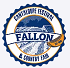 Entry Time: Thursday August 24, 2023 at 4:00PM – 7:00PM				Judging: Friday August 25, 2023 at 9:00AMEntry Rules in Addition to General Rules:Held August 25 – 27, 2023 at the 2023 Fallon Cantaloupe Festival & Country FairContest Rules:You may receive 3 seeds from the festival Association. Additional seeds will be $1.00 each.Contestants can use their own seeds if desired.Please sign up to be entered in this contest. Provide Name, Address, Email & Phone #.Contestants are responsible for growing and taking care of the seeds and growth of their cantaloupe.Contestants are responsible for bringing their cantaloupe to the weigh-in location and removing their cantaloupe after the announcement of the winner.Giant cantaloupe entries will need to be weighed at the Fallon Cantaloupe Festival & Country Fair on Thursday August 24, 2023.Cantaloupes will be disqualified if there are noticeable cracks or rotten portions.Winners will be revealed at the Fallon Cantaloupe Festival & Country Fair on August 27, 2023.Prizes will be awarded to amateur growers only. Though Commercial growers will be recognized in their own category.Prize Categories:Heaviest – 1st, 2nd & 3rdBonus prizes to: Roundest, Most Unique, Most unattractive and largest Hearts of GoldFacebook Photo Log:Snap photos of your cantaloupe’s progress to submit to our Facebook Group page. Cantaloupe Festival Blue Ribbon Fans. Each Entry will enter your name in a raffle that will take place at the Fallon Cantaloupe Festival & Country Fair.Happy Snapping!Follow us
Fallon Cantaloupe Festival & Country Fair              @cantaloupefest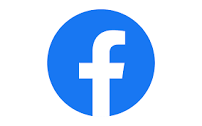 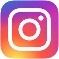 #TheColossalCantaloupewww.falloncantloupefestival.com